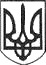 РЕШЕТИЛІВСЬКА МІСЬКА РАДАПОЛТАВСЬКОЇ ОБЛАСТІВИКОНАВЧИЙ КОМІТЕТРІШЕННЯ28 вересня 2023 року			м. Решетилівка                                       № 212Про надання соціальних послугЦентром надання соціальних послуг Решетилівської міської ради Керуючись законами України „Про місцеве самоврядування в Україні”, „Про соціальні послуги”, постановою Кабінету Міністрів України від 01.06.2020 № 587 „Про організацію надання соціальних послуг” та з метою організації надання соціальних послуг, виконавчий комітет Решетилівської міської радиВИРІШИВ:Центру надання соціальних послуг Решетилівської міської ради (Хиль Оксана) надавати соціальні послуги жителям, згідно додатку.Секретар міської ради	Тетяна МАЛИШДодаток до рішення виконавчого комітетуРешетилівської міської ради28 вересня 2023 року № 212Список осіб,щодо яких прийнято рішення про прийняття на обслуговування Начальник відділу сім’ї,соціального захисту та охорони здоров’я 				       Дмитро МОМОТ№ п\пПІП отримувачаАдреса проживання1Антонець Валентина Яківна2Бондаренко Микола Андрійович3Вовк Василь Олексійович4Воробйова Тетяна Миколаївна5Гайко Микола Іванович6Гнида Валентина Олексіївна7Грибельник Максим Петрович8Ільницька Лілія Олексіївна9Калинюк Катерина Миколаївна10Кобищан Дмитро Олегович11Колотій Валентина Іванівна12Кузьменко Олексій Григорович13Курінна Антоніна Анатоліївна14Мамлига Антоніна Петрівна15Марченко Ольга Миколаївна16Надурак Ніна Іванівна17Петюх Надія Іванівна18Поровай Катерина Олександрівна19Решедько Людмила Василівна20Федорченко Вадим Федорович21Хиль Микола Андрійович22Шапар Любов Павлівна23Шкурупій Антоніна Іванівна24Щербак Клавдія Володимирівна